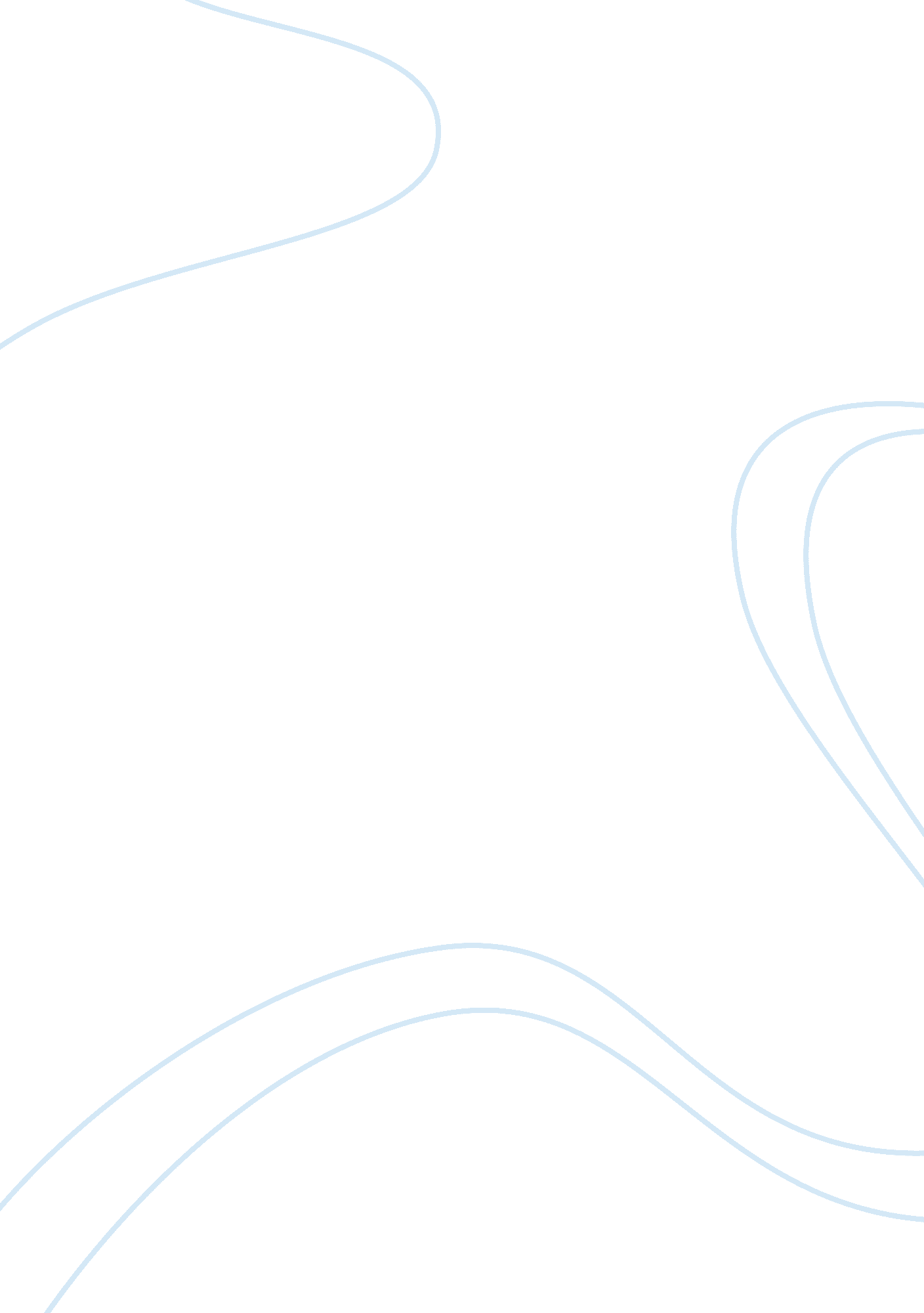 Cutting down treesEnvironment, Water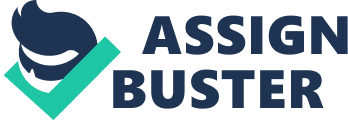 Cutting down too many trees will result in nature being gone very soon. We will not be able to survive because we live on the oxygen that trees and plants breathe out. Because we need O2 and give off CO2, and because trees and plants breathe CO2 and give off O2, if one group is not there then the other will die. It is a bad thing if we keep cutting down trees in an unlimited way. In addition to the impact on the balance of gases (O2-CO2), trees and plants provide habitat for huge numbers of creatures. It is possible to kill off many whole species of animal by destroying their habitats. Losses like that (large-scale habitat destruction) are not easily reversed, and will drive large numbers of creatures into extinction. Taking away the homes of creatures, allowing them to completely die off, and then restoring the habitat won't bring them back. Trees should not be cut down because most of the paper used is not RECYCLED so therefore it is a waste of time from God to make and plant the tree! Well it has air and oxygen and if u are cutting the trees down u re hurting the enivorment and animals that live near trees or on trees like rabbits and all could die and the it causes flooding to the world and nearthe forestso all the animals can die. Also school is wasting mire paper by thinking they have enogh but they dont. Some people also do littering and people who do that i would like to remind them that when u are older and u litter and the police caches u then u can get arrested. Schools are all coverd in litter and it very important that u dont because u can still get in trouble even when u are younger. By the lack of litter that i have found in this street and i am very dissapointed please dont litter it is very important that u dont. Headteachers at school are doing a brilliant job by picking up the litter. Even if it is not ur litter please just pick it up. If u see someone chucking rubbish on the floor say to them dont do that it is not gd for the enviorment. One of the most significant impacts of cutting down trees is that they are a source of shelter to many animal species and they become homeless because of this and it becomes difficult for them to survive. As a result the entirefoodchain is affected. Cutting down trees means that we have lesser number of tree species left and this decreases the biodiversity. Plants release oxygen into theenvironmentand lesser number of trees means that we will have lesser oxygen content in the atmosphere. Tree leaves also give off water molecules to the environment that become a part of the water cycle and come down as rain. Fewer trees means lesser rains. Trees refresh the air we breath so by chopping them down we will have a poorer air type No shelter for animals. No oxygen for humans. 